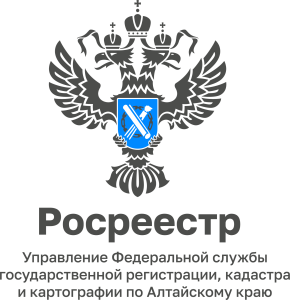 ПРЕСС-РЕЛИЗ07.07.2022Управление Росреестра и МФЦ Алтайского края перешли на электронную систему работы с документамиС 29 июня вступили в силу поправки в закон о государственной регистрации прав на недвижимость, и Росреестр перешел на безбумажный документооборот с МФЦ (за исключением закладных). О порядке электронного взаимодействия и его пользе для заявителей, а также самих ведомств рассказали заместитель руководителя алтайского Росреестра Андрей Рерих и заместитель директора по правовым вопросам МФЦ Алтайского края Алена Кашлева. Смотрите интервью https://www.youtube.com/watch?v=IehjoXZYCnEОб Управлении Росреестра по Алтайскому краюУправление Федеральной службы государственной регистрации, кадастра и картографии по Алтайскому краю (Управление Росреестра по Алтайскому краю) является территориальным органом Федеральной службы государственной регистрации, кадастра и картографии (Росреестр), осуществляющим функции по государственной регистрации прав на недвижимое имущество и сделок с ним, по оказанию государственных услуг в сфере осуществления государственного кадастрового учета недвижимого имущества, землеустройства, государственного мониторинга земель, государственной кадастровой оценке, геодезии и картографии. Выполняет функции по организации единой системы государственного кадастрового учета и государственной регистрации прав на недвижимое имущество, инфраструктуры пространственных данных РФ. Ведомство осуществляет федеральный государственный надзор в области геодезии и картографии, государственный земельный надзор, государственный надзор за деятельностью саморегулируемых организаций кадастровых инженеров, оценщиков и арбитражных управляющих. Подведомственное учреждение Управления - филиал ФГБУ «ФКП Росреестра» по Алтайскому краю. Руководитель Управления, главный регистратор Алтайского края - Юрий Викторович Калашников.Контакты для СМИПресс-служба Управления Росреестра по Алтайскому краюРыбальченко Елена +7 (3852) 29 17 33, 8 913 085 82 12Корниенко Оксана +7 (3852) 29 17 44, 8 905 925 95 2022press_rosreestr@mail.ruwww.rosreestr.gov.ru656002, Барнаул, ул. Советская, д. 16